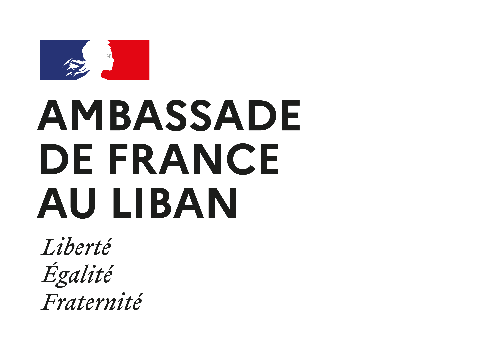 Bourse ForsaBourses d’études niveau MasterDossier de candidature 2022- Cas n°1 : étudiants inscrits dans un Master 1 ou 2 ou en école d’ingénieur au Liban, souhaitant effectuer un semestre d’études ou un stage d’études en France en 2022 (maximum 6 mois) dans le cadre d’un double diplôme/co-diplôme ou d’un partenariat universitaire.ou - Cas n°2 : étudiants inscrits en Master 1 ou en école d’ingénieur au Liban et candidats à un Master 2 en France (année universitaire 2022/2023) dans le cadre d’un double diplôme/co-diplôme ou d’un partenariat universitaire ou encore dans la perspective d’une éventuelle thèse en cotutelle. Les candidats choisissant un Master 2 qui n’existe pas au Liban seront privilégiés.Etablissement libanais d’origine : Etablissement français d’accueil :Formation ou stage demandé : Durée : Dates :1. Renseignements personnelsNom : Prénom :Date et lieu de naissance :Nationalité :Adresse personnelle :  Téléphone :     E-mail : 2. Diplômes3. Etablissement d’origineUniversité ou école :Intitulé de la formation en cours :Adresse :  Ville : Nom du directeur de la formation : Tél./Fax/Mél :                                                                                4. Etablissement d’accueil en FranceNom de l’établissement : Intitulé du Master 2 ou du stage :Nom du responsable : Adresse :  Tél./Fax/Mél :                                                                                Durée de la formation ou du stage :Période de formation ou de stage :A ……………………………………………………., Le……………………………………………Nom et signature du candidatPIECES A FOURNIR :Formulaire de candidature ; Copie de la pièce d’identité ; Copie de la carte d’étudiant ;Relevés de notes de l’année en cours et de l’année précédente certifiés par l’université d’origine ; CV en français ou en anglais ; Pour les étudiants du cas n°1 : inscription et pré-admission dans l’établissement français ;Pour les étudiants du cas n°2 : n° de dossier Campus France validé ou document de l’établissement français attestant d’une demande d’inscription/pré-admission ; Avis du directeur du Master ou de l’école d’ingénieur libanaise sur la candidature (uniquement pour les étudiants en double diplomation ou co-diplomation).LE DOSSIER DE CANDIDATURE DOIT ETRE ADRESSÉ AVANT LE 25 MARS 2022 :à votre université d’origine (service des relations internationales)età l’Ambassade de France au Liban : bourse-recherche.beyrouth-amba@diplomatie.gouv.frSi toutefois le candidat ne dispose pas de son attestation de pré-admission dans un établissement français avant le 25 mars 2022, il pourra la transmettre par courriel à son université d’origine ainsi qu’à l’Ambassade de France avant le 10 juillet. L’octroi définitif de la bourse sera conditionné à la présentation de ce document dans les délais susmentionnés. DiplômeEtablissement libanaisDatesNote ou mentionBaccalauréatLicenceM1M2MasterÉcole d’ingénieur